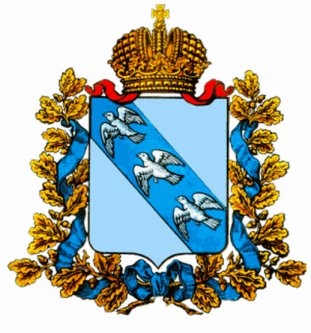 Комитет образования и науки Курской областиКурское региональное отделение Общероссийской общественной организации«Российский союз молодых ученых»Курский региональный центр мониторинга и оценки качества образованияКурская торгово-промышленная палатаКурское региональное отделение Общероссийской общественной организации малого и среднего предпринимательства «Опора России»ООО «МедТестИнфо»Всероссийская заочная научно-практическая конференцияКАЧЕСТВО ОБРАЗОВАНИЯ: ОЦЕНКА, УПРАВЛЕНИЕ, ИННОВАЦИИМежрегиональный	 круглый столНЕЗАВИСИМАЯ ОЦЕНКА КАЧЕСТВА ОБРАЗОВАНИЯ В КОНТЕКСТЕ ИЗМЕНЕНИЯ ЗАКОНОДАТЕЛЬСТВА РФ17 декабря 2013 г., Курск, РФЦель конференции: обсуждение современного состояния системы образования в России, путей повышения качества образовательного процесса, современных методик менеджмента качества, применения инновационных технологий в обучении и управлении, а также проблемы независимой оценки качества образования в контексте изменения законодательства РФ.Форма участия: заочная с публикацией в сборнике материалов.Язык: русский.По результатам проведения конференции будет выпущен сборник материалов. Сборнику присваиваются соответствующие библиотечные индексы УДК, ББK и международный стандартный книжный номер (ISBN).Всем участникам конференции высылается сертификат участника, подтверждающий участие в конференции.Сборник статей будет выслан участникам конференции на почтовый адрес, указанный в анкете, в течение 30 дней после проведения конференции. Материалы конференции также рассылаются по основным библиотекам России и зарубежья.Сборник статей будет зарегистрирован в наукометрической базе РИНЦ (Российский индекс научного цитирования)Оформить статью и анкету в строгом соответствии с требованиями. Прислать анкету и статью вместе с квитанцией об оплате.Оплатить участие в конференции. Публикация статей будет осуществляться только после оплаты организационного взноса. Отправить до 12 января 2014г. на адрес: eduquality2013@gmail.com следующие материалы:а) статью, оформленную в соответствии с требованиями и образцом;б) анкету, оформленную по образцу;в) отсканированную (сфотографированную) квитанцию.Организационный взнос за каждую страницу статьи составляет 250руб. (для иностранных участников страницу 8$ за страницу). Взнос покрывает расходы, связанные с печатью сборника статей конференции, сертификата участника и их почтовой пересылкой. Если требуется дополнительный экземпляр, то дополнительно необходимо оплатить 300 рублей (для иностранных участников 15$).Реквизиты для оплаты:Получатель: ООО "МедТестИнфо" ИНН 4632160493 р/с № 40702810001600000433Банк получателя платежа: ОАО "Курскпромбанк"БИК 043807708Кор счет 30101810800000000708 Назначение платежа. «За участие в конференции указать фамилию автора. Без НДС».Заполненную квитанцию можно скачать на сайте kursk.rosmu.ru в разделе «Анонсы» (см. анонс данной конференции).2. По согласованию возможны иные способы оплаты.3. Для получения реквизитов для оплаты организационного взноса участникам из других стран необходимо обратиться к организаторам eduquality2013@gmail.com.При необходимости возможно заключение договора на оказание услуг по публикации статьи.Статья должна быть выполнена на актуальную тему и содержать результаты самостоятельного исследования;Ответственность за освещение материалов, несут авторы.Статья будет напечатана в авторской редакции, поэтому она должна быть тщательно подготовлена.К конференции допускаются только статьи, которые не были опубликованы в полном объеме ранее.Требования к оформлению:Объем тезисов от 2 до 15 страниц машинописного текста;Формат текста – Microsoft Word (*.doc, *.docx). Архивные файлы не принимаются; Формат страницы: А4 (210x297 мм); Ориентация - книжная;Поля (верхнее, нижнее, левое, правое) по 20 мм;Шрифт: размер (кегль) — 14;Тип шрифта: Times New Roman;Межстрочный интервал – полуторный.Присвоение статье индекса УДК обязательно. УДК можно найти на сайте: http://teacode.com/online/udc/Наличие знака копирайта (©), с указанием автора, в конце статье обязательно.Используемая литература (без повторов) оформляется в конце текста под названием «Список использованной литературы:». В тексте обозначается квадратными скобками с указанием порядкового номера источника по списку и через запятую – номера страницы, например: [5, с. 115]. Другой способ оформления литературы не допускается. Список литературы не является обязательным элементом текста. В тексте допускаются рисунки и таблицы. Рисунки следует выполнять в формате *.jpg, *.bmp или в редакторе MS Word. Рисунки должны быть вставлены в текст и быть четкими, черно-белыми. Таблицы и рисунки с поворотом  листа не допускаются. Название и номера рисунков указываются под рисунками, названия и номера таблиц – над таблицами. От одного автора может быть неограниченное количество статей.Работы, которые не отвечают указанным требованиям оформления, к рассмотрению не принимаются.УВАЖАЕМЫЕ КОЛЛЕГИ!В РАМКАХ КОНФЕРЕНЦИИ СОСТОИТСЯ КРУГЛЫЙ СТОЛ 
«Независимая оценка качества образования в контексте изменения законодательства РФ»Предполагается конференц-связь с образовательными учреждениями Курской области Оргкомитет будет благодарен Вам за распространение данной информации среди преподавателей университетов, институтов, специализированных организаций и органов образования, которые будут заинтересованы в публикации материалов.БЛАГОДАРИМ ВАС ЗА УЧАСТИЕ!!!ИНФОРМАЦИЯ О КОНФЕРЕНЦИИУСЛОВИЯ УЧАСТИЯ В КОНФЕРЕНЦИИФайлы назвать по фамилии (например: Иванов Б.Е.-статья, Иванов Б.Е.-анкета, Иванов Б.Е.-квитанция). При получении материалов Оргкомитет в течение 3 рабочих дней отправляет на адрес автора письмо с подтверждением получения материалов. Возможно попадание наших писем в папку спам. Участники, не получившие подтверждения, просьба продублировать материалы.ОПЛАТАОПЛАТААНКЕТА УЧАСТНИКА КОНФЕРЕНЦИИАНКЕТА УЧАСТНИКА КОНФЕРЕНЦИИФамилия, имя, отчество автора (полностью)Место учебы или работыДолжность или курсКонтактный телефонE-mailФамилия, имя, отчество соавтора (полностью)Место учебы или работы соавтораДолжность или курс соавтораE-mail соавтораТема статьиКоличество страниц статьиНомер/название направления (секции)Количество дополнительных экземпляров (если необходимо)Адрес для отправки сборника (индекс обязательно)ОБРАЗЕЦ ОФОРМЛЕНИЯ МАТЕРИАЛОВУДК 336Б.Е. Ивановстудент 3 курса экономического факультетаКурский государственный университетг. Курск, Российская  Федерация ИЗМЕНЕНИЯ ЗАКОНОДАТЕЛЬСТВА РФ В СФЕРЕ ОЦЕНКИ КАЧЕСТВА ОБРАЗОВАНИЯХхххххххххххххххххххххххххххххххххххххххххххххххххххххххххххххххххххххххххххххххххххххххххххххххххххххххххххххххххххххх.Список использованной литературы:1.Хххххххххххххххххххххххххххххххх.2.Хххххххххххххххххххххххххххххххх. © Б.Е. Иванов, 2013ТРЕБОВАНИЯ К МАТЕРИАЛАМ